Name: ______________________________________________Directions: After reading, write an appropriate response for each space. Name of story (use capitals and quotation marks): _________________________________________________________________________Question: _________________________________________________________________________________________________________________________________________________________________________________________________________________________________Comment: _________________________________________________________________________________________________________________________________________________________________________________________________________________________________________________________________________________________________________________________________________________________________________________________________________________________________________________________________________________________________________________________________________________________Quotation (include quotation marks and page number/s): ___________________________________________________________________________________________________________________________________________________________________________________________________________________________________________________________________________________________________________________________________________________________________ ___________________________________________________________________________________________________________________________________________________________Connection: _______________________________________________________________________________________________________________________________________________________________________________________________________________________________________________________________________________________________________________________________________________________________________________________________________________________________________________________________________________________________________________________________________________________Sci Fi category: _________________________________________________Sci Fi motif/subjects (book refers to them as “themes”): ____________________________________Name of story (use capitals and quotation marks): _________________________________________________________________________Question: _________________________________________________________________________________________________________________________________________________________________________________________________________________________________Comment: _________________________________________________________________________________________________________________________________________________________________________________________________________________________________________________________________________________________________________________________________________________________________________________________________________________________________________________________________________________________________________________________________________________________Quotation (include quotation marks and page number/s): ___________________________________________________________________________________________________________________________________________________________________________________________________________________________________________________________________________________________________________________________________________________________________ ___________________________________________________________________________________________________________________________________________________________Connection: _______________________________________________________________________________________________________________________________________________________________________________________________________________________________________________________________________________________________________________________________________________________________________________________________________________________________________________________________________________________________________________________________________________________Sci Fi category: _________________________________________________Sci Fi motif/subjects (book refers to them as “themes”): ____________________________________Name of story (use capitals and quotation marks): _________________________________________________________________________Question: _________________________________________________________________________________________________________________________________________________________________________________________________________________________________Comment: _________________________________________________________________________________________________________________________________________________________________________________________________________________________________________________________________________________________________________________________________________________________________________________________________________________________________________________________________________________________________________________________________________________________Quotation (include quotation marks and page number/s): ___________________________________________________________________________________________________________________________________________________________________________________________________________________________________________________________________________________________________________________________________________________________________ ___________________________________________________________________________________________________________________________________________________________Connection: _______________________________________________________________________________________________________________________________________________________________________________________________________________________________________________________________________________________________________________________________________________________________________________________________________________________________________________________________________________________________________________________________________________________Sci Fi category: _________________________________________________Sci Fi motif/subjects (book refers to them as “themes”): ____________________________________Name of story (use capitals and quotation marks): _________________________________________________________________________Question: _________________________________________________________________________________________________________________________________________________________________________________________________________________________________Comment: _________________________________________________________________________________________________________________________________________________________________________________________________________________________________________________________________________________________________________________________________________________________________________________________________________________________________________________________________________________________________________________________________________________________Quotation (include quotation marks and page number/s): ___________________________________________________________________________________________________________________________________________________________________________________________________________________________________________________________________________________________________________________________________________________________________ ___________________________________________________________________________________________________________________________________________________________Connection: _______________________________________________________________________________________________________________________________________________________________________________________________________________________________________________________________________________________________________________________________________________________________________________________________________________________________________________________________________________________________________________________________________________________Sci Fi category: _________________________________________________Sci Fi motif/subjects (book refers to them as “themes”): ____________________________________Name of story (use capitals and quotation marks): _________________________________________________________________________Question: _________________________________________________________________________________________________________________________________________________________________________________________________________________________________Comment: _________________________________________________________________________________________________________________________________________________________________________________________________________________________________________________________________________________________________________________________________________________________________________________________________________________________________________________________________________________________________________________________________________________________Quotation (include quotation marks and page number/s): ___________________________________________________________________________________________________________________________________________________________________________________________________________________________________________________________________________________________________________________________________________________________________ ___________________________________________________________________________________________________________________________________________________________Connection: _______________________________________________________________________________________________________________________________________________________________________________________________________________________________________________________________________________________________________________________________________________________________________________________________________________________________________________________________________________________________________________________________________________________Sci Fi category: _________________________________________________Sci Fi motif/subjects (book refers to them as “themes”): ____________________________________Name of story (use capitals and quotation marks): _________________________________________________________________________Question: _________________________________________________________________________________________________________________________________________________________________________________________________________________________________Comment: _________________________________________________________________________________________________________________________________________________________________________________________________________________________________________________________________________________________________________________________________________________________________________________________________________________________________________________________________________________________________________________________________________________________Quotation (include quotation marks and page number/s): ___________________________________________________________________________________________________________________________________________________________________________________________________________________________________________________________________________________________________________________________________________________________________ ___________________________________________________________________________________________________________________________________________________________Connection: _______________________________________________________________________________________________________________________________________________________________________________________________________________________________________________________________________________________________________________________________________________________________________________________________________________________________________________________________________________________________________________________________________________________Sci Fi category: _________________________________________________Sci Fi motif/subjects (book refers to them as “themes”): ____________________________________Name of story (use capitals and quotation marks): _________________________________________________________________________Question: _________________________________________________________________________________________________________________________________________________________________________________________________________________________________Comment: _________________________________________________________________________________________________________________________________________________________________________________________________________________________________________________________________________________________________________________________________________________________________________________________________________________________________________________________________________________________________________________________________________________________Quotation (include quotation marks and page number/s): ___________________________________________________________________________________________________________________________________________________________________________________________________________________________________________________________________________________________________________________________________________________________________ ___________________________________________________________________________________________________________________________________________________________Connection: _______________________________________________________________________________________________________________________________________________________________________________________________________________________________________________________________________________________________________________________________________________________________________________________________________________________________________________________________________________________________________________________________________________________Sci Fi category: _________________________________________________Sci Fi motif/subjects (book refers to them as “themes”): ____________________________________Name of story (use capitals and quotation marks): _________________________________________________________________________Question: _________________________________________________________________________________________________________________________________________________________________________________________________________________________________Comment: _________________________________________________________________________________________________________________________________________________________________________________________________________________________________________________________________________________________________________________________________________________________________________________________________________________________________________________________________________________________________________________________________________________________Quotation (include quotation marks and page number/s): ___________________________________________________________________________________________________________________________________________________________________________________________________________________________________________________________________________________________________________________________________________________________________ ___________________________________________________________________________________________________________________________________________________________Connection: _______________________________________________________________________________________________________________________________________________________________________________________________________________________________________________________________________________________________________________________________________________________________________________________________________________________________________________________________________________________________________________________________________________________Sci Fi category: _________________________________________________Sci Fi motif/subjects (book refers to them as “themes”): ____________________________________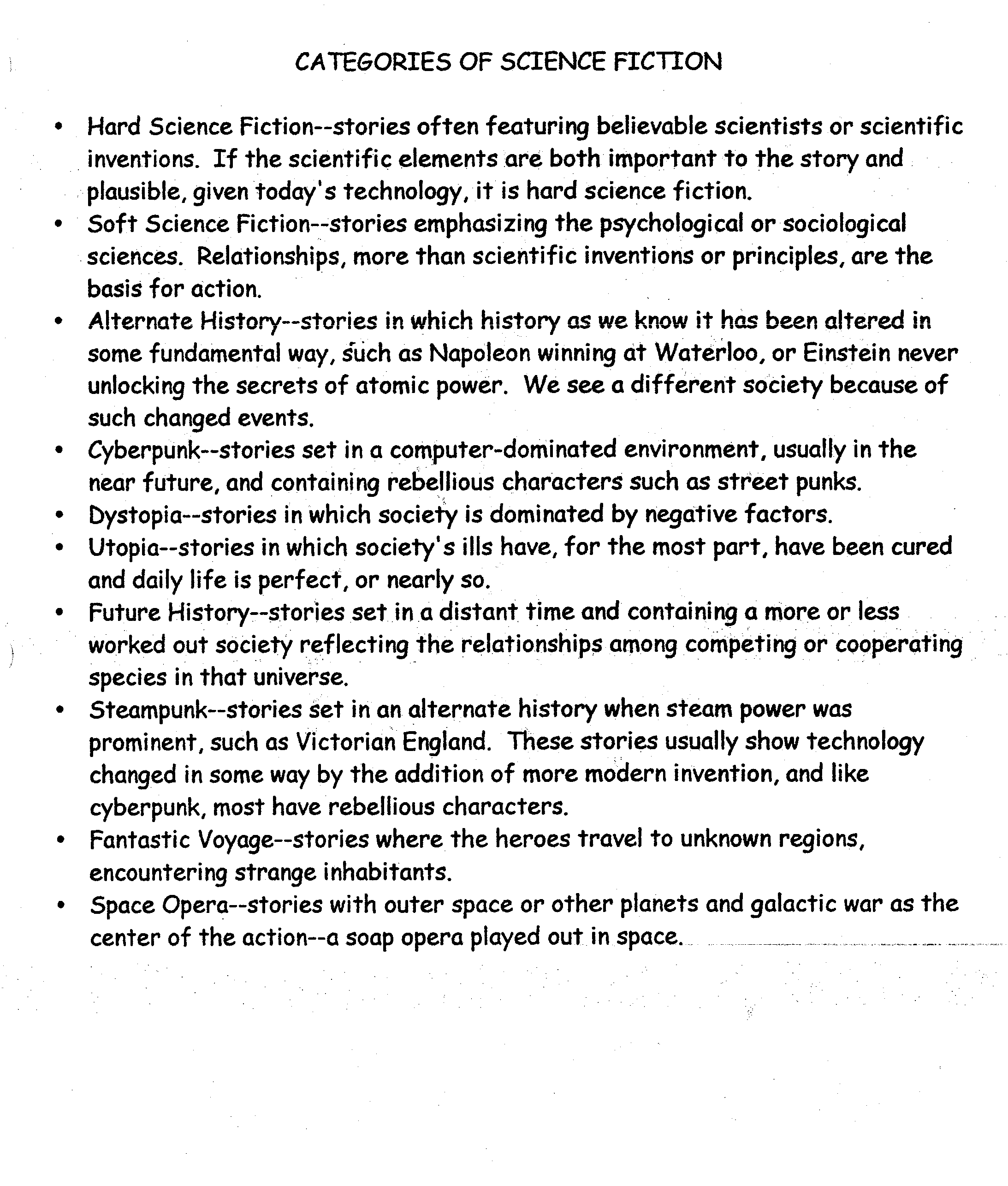 Please refer to these as “subjects,” 
“topics” or “motifs,” common to Science Fiction stories: they are not fully-formed themes, even though they are labeled as such below.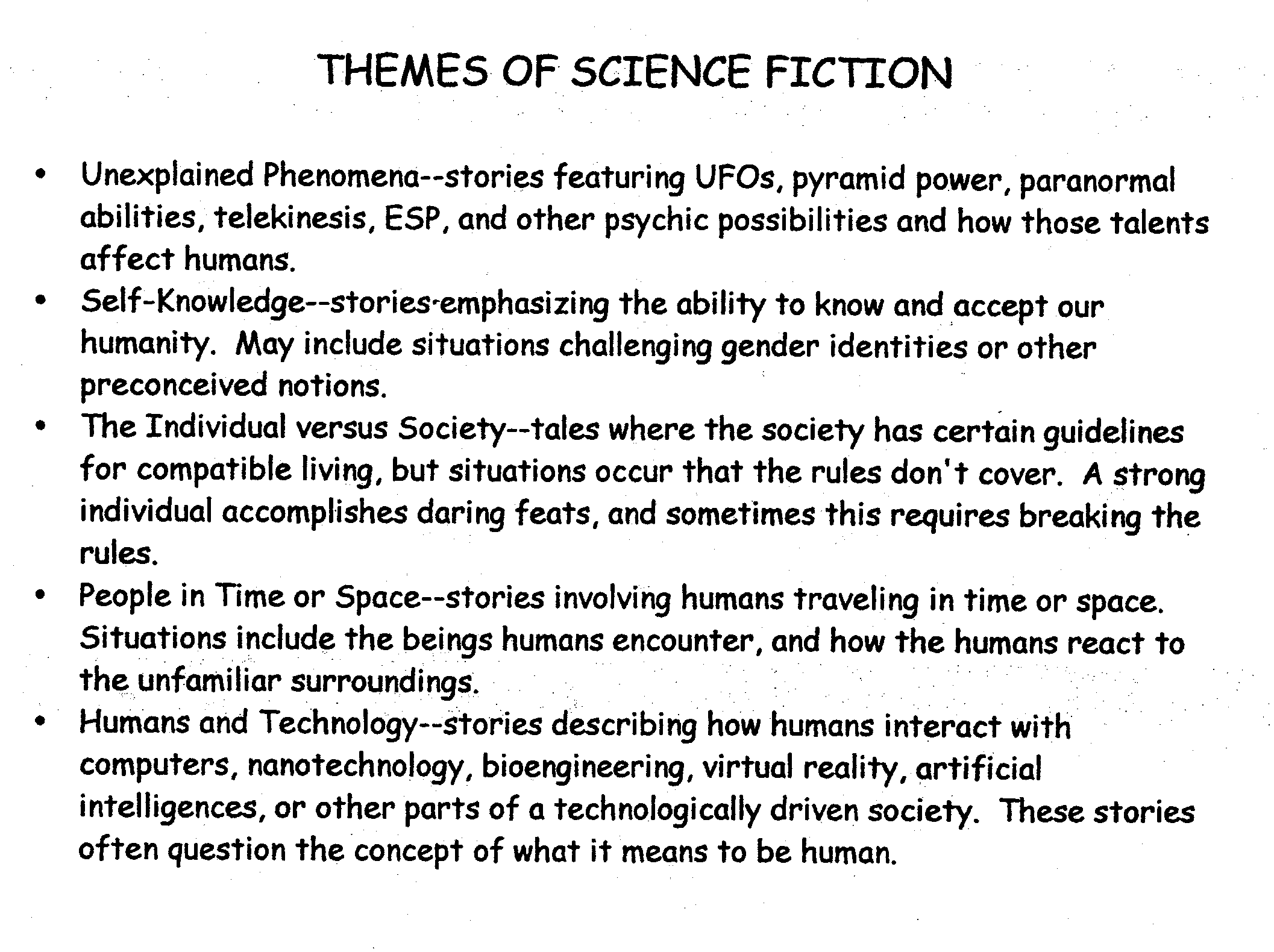 